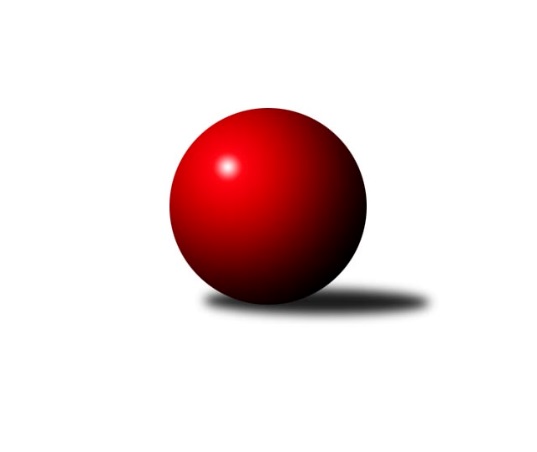 Č.18Ročník 2023/2024	10.3.2024Nejlepšího výkonu v tomto kole: 2597 dosáhlo družstvo: Opava ˝B˝Krajský přebor MS 2023/2024Výsledky 18. kolaSouhrnný přehled výsledků:Opava ˝B˝	- Unie Hlubina ˝B˝	5:3	2597:2570	5.0:7.0	9.3.TJ Nový Jičín ˝A˝	- Kuželky Horní Benešov	6:2	2384:2294	9.0:3.0	9.3.Opava ˝C˝	- Sokol Bohumín ˝C˝	3:5	2367:2482	4.5:7.5	9.3.TJ VOKD Poruba ˝A˝	- Odry C		dohrávka		19.3.Opava ˝C˝	- Kuželky Horní Benešov	2:6	2432:2577	5.0:7.0	7.3.Tabulka družstev:	1.	Opava ˝B˝	18	14	1	3	99.5 : 44.5 	127.5 : 88.5 	 2603	29	2.	Unie Hlubina ˝B˝	18	11	3	4	89.0 : 55.0 	129.0 : 87.0 	 2601	25	3.	TJ VOKD Poruba ˝A˝	17	10	0	7	81.0 : 55.0 	122.0 : 82.0 	 2554	20	4.	Odry C	17	10	0	7	76.0 : 60.0 	107.5 : 96.5 	 2498	20	5.	Kuželky Horní Benešov	18	8	2	8	71.5 : 72.5 	105.0 : 111.0 	 2481	18	6.	Sokol Bohumín ˝C˝	17	5	1	11	54.0 : 82.0 	87.0 : 117.0 	 2409	11	7.	TJ Nový Jičín ˝A˝	17	5	0	12	46.0 : 90.0 	82.0 : 122.0 	 2418	10	8.	Opava ˝C˝	18	3	1	14	43.0 : 101.0 	80.0 : 136.0 	 2374	7Podrobné výsledky kola:	 Opava ˝B˝	2597	5:3	2570	Unie Hlubina ˝B˝	Břetislav Mrkvica	 	 244 	 208 		452 	 1:1 	 421 	 	206 	 215		Rudolf Riezner	Maciej Basista	 	 213 	 236 		449 	 2:0 	 429 	 	206 	 223		Pavel Hrnčíř	Jan Strnadel	 	 209 	 215 		424 	 0:2 	 435 	 	219 	 216		František Oliva	Rudolf Haim	 	 215 	 182 		397 	 0:2 	 436 	 	233 	 203		Pavel Krompolc	Svatopluk Kříž	 	 217 	 200 		417 	 0:2 	 446 	 	225 	 221		Tomáš Rechtoris	Miroslav Stuchlík	 	 222 	 236 		458 	 2:0 	 403 	 	194 	 209		Michal Babinecrozhodčí: Ved druystevNejlepší výkon utkání: 458 - Miroslav Stuchlík	 TJ Nový Jičín ˝A˝	2384	6:2	2294	Kuželky Horní Benešov	Nikolas Chovanec	 	 205 	 214 		419 	 2:0 	 393 	 	180 	 213		Jaromír Martiník	Petr Hrňa	 	 186 	 203 		389 	 1:1 	 378 	 	170 	 208		Petr Vaněk	Radek Škarka	 	 218 	 199 		417 	 2:0 	 389 	 	209 	 180		David Schiedek	Ján Pelikán	 	 164 	 197 		361 	 1:1 	 367 	 	183 	 184		Martin Weiss	Radek Chovanec	 	 211 	 212 		423 	 2:0 	 359 	 	196 	 163		Miroslav Procházka	Jan Pospěch	 	 167 	 208 		375 	 1:1 	 408 	 	206 	 202		Vlastimil Kotrlarozhodčí:  Vedoucí družstevNejlepší výkon utkání: 423 - Radek Chovanec	 Opava ˝C˝	2367	3:5	2482	Sokol Bohumín ˝C˝	Jolana Rybová	 	 200 	 238 		438 	 1:1 	 420 	 	212 	 208		Michal Péli	Karel Vágner	 	 156 	 187 		343 	 0:2 	 409 	 	206 	 203		Petr Lembard	Renáta Smijová	 	 165 	 209 		374 	 0.5:1.5 	 439 	 	230 	 209		Pavel Plaček	Zdeněk Štohanzl	 	 188 	 197 		385 	 0:2 	 413 	 	196 	 217		Ladislav Štafa	Josef Plšek	 	 195 	 211 		406 	 2:0 	 382 	 	184 	 198		Alfred Hermann	Jan Kořený	 	 207 	 214 		421 	 1:1 	 419 	 	212 	 207		Jaroslav Klusrozhodčí:  Vedoucí družstevNejlepší výkon utkání: 439 - Pavel Plaček	 Opava ˝C˝	2432	2:6	2577	Kuželky Horní Benešov	Jolana Rybová	 	 240 	 223 		463 	 2:0 	 426 	 	239 	 187		David Schiedek	František Vícha	 	 178 	 212 		390 	 1:1 	 418 	 	210 	 208		Jaromír Martiník	Karel Vágner	 	 202 	 214 		416 	 1:1 	 442 	 	240 	 202		Vlastimil Kotrla	Zdeněk Chlopčík	 	 172 	 149 		321 	 0:2 	 450 	 	220 	 230		Miroslav Procházka	Josef Plšek	 	 197 	 209 		406 	 0:2 	 448 	 	218 	 230		Martin Weiss	Jan Kořený	 	 201 	 235 		436 	 1:1 	 393 	 	211 	 182		Petr Vaněkrozhodčí:  Vedoucí družstevNejlepší výkon utkání: 463 - Jolana RybováPořadí jednotlivců:	jméno hráče	družstvo	celkem	plné	dorážka	chyby	poměr kuž.	Maximum	1.	Jiří Kratoš 	TJ VOKD Poruba ˝A˝	457.35	304.8	152.5	2.8	7/7	(501)	2.	Břetislav Mrkvica 	Opava ˝B˝	448.90	303.9	145.0	4.1	6/7	(480)	3.	Veronika Ovšáková 	Odry C	448.78	313.7	135.1	7.3	5/7	(484)	4.	Miroslav Stuchlík 	Opava ˝B˝	447.85	305.7	142.2	4.9	7/7	(497)	5.	Vendula Chovancová 	Odry C	444.83	310.6	134.2	4.8	6/7	(498)	6.	Jaroslav Klus 	Sokol Bohumín ˝C˝	444.22	297.2	147.1	4.8	7/7	(479)	7.	Tomáš Rechtoris 	Unie Hlubina ˝B˝	444.22	300.7	143.5	5.2	7/7	(506)	8.	Pavel Krompolc 	Unie Hlubina ˝B˝	437.51	299.6	137.9	6.3	6/7	(491)	9.	Rudolf Riezner 	Unie Hlubina ˝B˝	436.87	299.5	137.4	7.4	7/7	(470)	10.	Jaromír Nedavaška 	TJ VOKD Poruba ˝A˝	435.53	301.1	134.5	7.2	6/7	(483)	11.	František Oliva 	Unie Hlubina ˝B˝	433.14	302.9	130.3	7.3	7/7	(478)	12.	Robert Kučerka 	Opava ˝B˝	432.99	298.6	134.4	7.3	6/7	(477)	13.	Michal Babinec 	Unie Hlubina ˝B˝	432.86	294.8	138.1	5.6	6/7	(495)	14.	Svatopluk Kříž 	Opava ˝B˝	431.59	304.0	127.6	7.5	7/7	(480)	15.	David Stareček 	TJ VOKD Poruba ˝A˝	431.21	295.8	135.4	7.4	7/7	(470)	16.	Jolana Rybová 	Opava ˝C˝	429.53	294.6	135.0	5.0	7/7	(463)	17.	Jaromír Martiník 	Kuželky Horní Benešov	429.19	293.9	135.3	6.8	7/7	(490)	18.	Vlastimil Kotrla 	Kuželky Horní Benešov	428.64	303.2	125.4	8.9	7/7	(477)	19.	Jiří Adamus 	TJ VOKD Poruba ˝A˝	425.54	302.3	123.2	10.1	6/7	(454)	20.	Pavel Hrnčíř 	Unie Hlubina ˝B˝	425.25	293.9	131.3	8.1	6/7	(474)	21.	Radek Škarka 	TJ Nový Jičín ˝A˝	423.96	297.3	126.7	9.2	7/7	(484)	22.	Aleš Fischer 	Opava ˝B˝	422.78	296.3	126.5	8.4	6/7	(456)	23.	Richard Šimek 	TJ VOKD Poruba ˝A˝	422.03	294.9	127.2	7.6	5/7	(444)	24.	Daniel Ševčík  st.	Odry C	421.17	303.0	118.2	11.0	6/7	(443)	25.	Kristýna Bartková 	Odry C	418.87	294.4	124.5	8.3	5/7	(468)	26.	Jan Strnadel 	Opava ˝B˝	418.43	293.0	125.4	6.9	7/7	(492)	27.	Petr Hrňa 	TJ Nový Jičín ˝A˝	417.93	298.3	119.7	8.7	6/7	(441)	28.	Martin Koraba 	Kuželky Horní Benešov	417.29	291.9	125.4	10.6	7/7	(453)	29.	Radek Kucharz 	Odry C	413.40	292.3	121.1	8.2	5/7	(460)	30.	Martin Weiss 	Kuželky Horní Benešov	412.24	289.9	122.3	9.2	7/7	(478)	31.	Jáchym Kratoš 	TJ VOKD Poruba ˝A˝	412.11	291.2	120.9	9.2	6/7	(454)	32.	Miroslav Bár 	TJ Nový Jičín ˝A˝	411.92	287.8	124.1	11.4	6/7	(452)	33.	Petr Vaněk 	Kuželky Horní Benešov	409.30	286.5	122.8	11.1	5/7	(453)	34.	Nikolas Chovanec 	TJ Nový Jičín ˝A˝	408.13	296.9	111.2	10.9	5/7	(434)	35.	Daniel Ševčík 	Odry C	407.08	281.4	125.7	9.1	5/7	(509)	36.	Jan Stuś 	Sokol Bohumín ˝C˝	405.69	291.0	114.7	9.8	6/7	(459)	37.	Zdeněk Štohanzl 	Opava ˝C˝	405.28	287.8	117.5	11.8	5/7	(463)	38.	Alfred Hermann 	Sokol Bohumín ˝C˝	401.72	280.5	121.3	9.0	6/7	(445)	39.	Miroslav Procházka 	Kuželky Horní Benešov	399.16	293.7	105.4	11.2	7/7	(479)	40.	Jan Pospěch 	TJ Nový Jičín ˝A˝	395.53	275.9	119.7	10.5	6/7	(464)	41.	Radek Chovanec 	TJ Nový Jičín ˝A˝	395.39	278.8	116.6	11.4	6/7	(426)	42.	Matěj Dvorský 	Odry C	393.71	283.3	110.4	12.6	5/7	(453)	43.	David Schiedek 	Kuželky Horní Benešov	390.73	279.8	110.9	12.5	5/7	(460)	44.	Ladislav Štafa 	Sokol Bohumín ˝C˝	390.62	281.8	108.8	13.9	7/7	(439)	45.	Zdeněk Chlopčík 	Opava ˝C˝	390.56	289.6	100.9	15.3	7/7	(448)	46.	Josef Plšek 	Opava ˝C˝	381.82	279.9	102.0	13.8	7/7	(421)	47.	Petr Lembard 	Sokol Bohumín ˝C˝	379.42	274.5	104.9	12.4	6/7	(427)	48.	Michal Péli 	Sokol Bohumín ˝C˝	376.78	277.9	98.9	12.3	6/7	(420)	49.	Ján Pelikán 	TJ Nový Jičín ˝A˝	376.10	274.7	101.4	13.6	6/7	(434)	50.	Karel Vágner 	Opava ˝C˝	375.61	264.4	111.2	11.8	6/7	(458)		Dalibor Hamrozy 	Sokol Bohumín ˝C˝	451.00	281.0	170.0	4.0	1/7	(451)		Maciej Basista 	Opava ˝B˝	446.00	306.6	139.4	6.4	4/7	(505)		Karel Lomozník 	Unie Hlubina ˝B˝	438.00	306.0	132.0	12.0	1/7	(438)		Jakub Jirčík 	Unie Hlubina ˝B˝	436.13	298.5	137.7	4.5	4/7	(478)		Lucie Stočesová 	Sokol Bohumín ˝C˝	432.75	299.3	133.5	6.9	3/7	(440)		Rudolf Haim 	Opava ˝B˝	426.93	294.0	133.0	8.7	3/7	(475)		Lukáš Trojek 	Unie Hlubina ˝B˝	426.83	300.5	126.3	9.8	3/7	(520)		Pavel Plaček 	Sokol Bohumín ˝C˝	422.13	299.3	122.9	8.5	4/7	(454)		Jan Kořený 	Opava ˝C˝	415.72	295.1	120.7	9.1	4/7	(463)		Lucie Dvorská 	Odry C	412.25	284.6	127.7	10.0	4/7	(488)		Libor Jurečka 	TJ Nový Jičín ˝A˝	410.33	295.8	114.5	10.8	3/7	(430)		Vojtěch Vaculík 	TJ Nový Jičín ˝A˝	410.00	283.5	126.5	9.5	2/7	(411)		Jaroslav Kecskés 	Unie Hlubina ˝B˝	409.00	276.5	132.5	6.5	2/7	(418)		Rostislav Sabela 	TJ VOKD Poruba ˝A˝	407.50	280.0	127.5	7.5	2/7	(426)		Tomáš Polok 	Opava ˝C˝	406.83	281.8	125.0	9.5	2/7	(444)		Vojtěch Rozkopal 	Odry C	405.33	291.0	114.3	11.0	3/7	(429)		Josef Janalík 	TJ VOKD Poruba ˝A˝	404.20	288.8	115.5	9.6	4/7	(432)		Renáta Smijová 	Opava ˝C˝	402.63	287.8	114.8	12.5	4/7	(474)		Eva Telčerová 	TJ Nový Jičín ˝A˝	401.00	278.0	123.0	11.0	1/7	(401)		Hana Zaškolná 	Sokol Bohumín ˝C˝	398.50	283.5	115.0	13.0	1/7	(407)		Radim Bezruč 	TJ VOKD Poruba ˝A˝	395.96	281.7	114.3	9.8	4/7	(420)		Rudolf Chuděj 	Odry C	393.13	276.8	116.4	12.0	4/7	(429)		Miroslav Paloc 	Sokol Bohumín ˝C˝	393.00	296.0	97.0	17.0	1/7	(393)		František Vícha 	Opava ˝C˝	390.00	282.0	108.0	8.0	1/7	(390)		Josef Klech 	Kuželky Horní Benešov	389.00	285.5	103.5	13.5	1/7	(414)		Josef Tatay 	TJ Nový Jičín ˝A˝	378.50	272.5	106.0	10.5	2/7	(385)		Václav Kladiva 	Sokol Bohumín ˝C˝	369.00	247.0	122.0	13.0	1/7	(369)		Vojtěch Gabriel 	TJ Nový Jičín ˝A˝	368.00	255.0	113.0	10.0	1/7	(368)		Alena Bokišová 	Opava ˝C˝	368.00	275.0	93.0	13.0	1/7	(368)		Martin D´Agnolo 	TJ Nový Jičín ˝A˝	367.75	256.0	111.8	13.8	2/7	(380)		Martin Ševčík 	Sokol Bohumín ˝C˝	360.00	258.0	102.0	13.0	1/7	(360)		Václav Bohačik 	Opava ˝C˝	359.00	267.0	92.0	16.5	2/7	(390)		Zuzana Šafránková 	Opava ˝C˝	355.00	257.0	98.0	16.0	1/7	(355)		Petr Chodura 	Unie Hlubina ˝B˝	334.00	246.5	87.5	18.0	2/7	(353)Sportovně technické informace:Starty náhradníků:registrační číslo	jméno a příjmení 	datum startu 	družstvo	číslo startu11599	František Vícha	07.03.2024	Opava ˝C˝	1x
Hráči dopsaní na soupisku:registrační číslo	jméno a příjmení 	datum startu 	družstvo	Program dalšího kola:19. kolo15.3.2024	pá	15:30	Unie Hlubina ˝B˝ - TJ VOKD Poruba ˝A˝	15.3.2024	pá	16:00	Sokol Bohumín ˝C˝ - TJ Nový Jičín ˝A˝	16.3.2024	so	10:00	Odry C - Opava ˝B˝	17.3.2024	ne	9:00	TJ Nový Jičín ˝A˝ - Sokol Bohumín ˝C˝ (dohrávka z 16. kola)	17.3.2024	ne	9:00	Kuželky Horní Benešov - Opava ˝C˝	Nejlepší šestka kola - absolutněNejlepší šestka kola - absolutněNejlepší šestka kola - absolutněNejlepší šestka kola - absolutněNejlepší šestka kola - dle průměru kuželenNejlepší šestka kola - dle průměru kuželenNejlepší šestka kola - dle průměru kuželenNejlepší šestka kola - dle průměru kuželenNejlepší šestka kola - dle průměru kuželenPočetJménoNázev týmuVýkonPočetJménoNázev týmuPrůměr (%)Výkon4xMiroslav StuchlíkTJ Opava B4581xDaniel Ševčík st.Odry C113.574561xDaniel Ševčík st.Odry C45613xJiří KratošVOKD A111.824498xBřetislav MrkvicaTJ Opava B4525xMiroslav StuchlíkTJ Opava B109.164589xJiří KratošVOKD A4498xBřetislav MrkvicaTJ Opava B107.734522xMaciej BasistaTJ Opava B4498xVendula ChovancováOdry C107.094308xTomáš RechtorisHlubina B4463xMaciej BasistaTJ Opava B107.02449